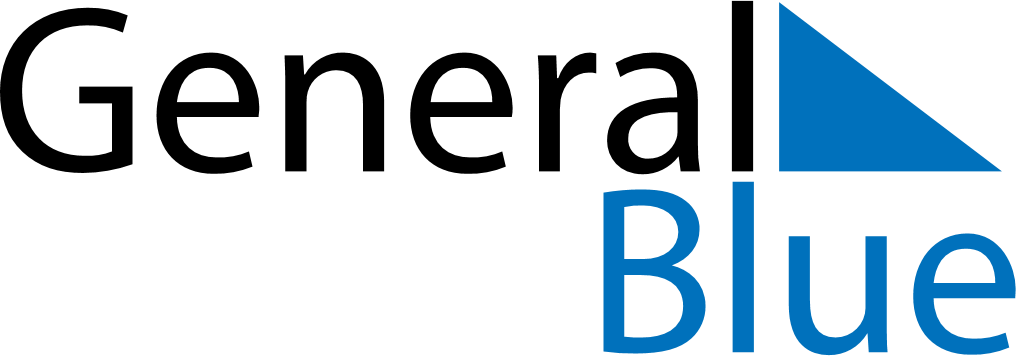 May 2019May 2019May 2019PortugalPortugalMONTUEWEDTHUFRISATSUN12345Labour DayMother’s Day678910111213141516171819202122232425262728293031